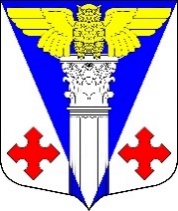 Совет депутатов  МО «Котельское сельское поселение» Кингисеппского муниципального района Ленинградской области                                            Решениеот 27.10.2016 года  № 119О внесении изменений в решение Совета депутатов от 21.05.2013г. № 210«Об утверждении Положения об организации деятельности старост, Общественных советов на территории муниципального образования «Котельское сельское поселение» Кингисеппского муниципального района Ленинградской области»В целях приведения Положения об организации деятельности старост, Общественных советов на территории муниципального образования «Котельское сельское поселение» Кингисеппского муниципального района Ленинградской области, утвержденное решением Совета депутатов от 21.05.2013г. № 210,  в  соответствии законом Ленинградской области от 14 декабря 2012 года № 95-оз «О содействии развитию на части территорий муниципальных образований Ленинградской области иных форм местного самоуправления», Уставом муниципального образования «Котельское сельское поселение»   Кингисеппского   муниципального   района   Ленинградской   области,  Совет депутатов Р Е Ш И Л:1.Внести изменение в  Положение об организации деятельности старост, Общественных советов на территории муниципального образования  «Котельское сельское поселение» Кингисеппского  муниципального района Ленинградской области»  - Пункт 7.2. статьи 7 «Денежное вознаграждение старосты» читать в следующей редакции:        «Размер вознаграждения за месяц старосте по договору устанавливается в зависимости от численности зарегистрированного населения на подведомственной территории:до 25 человек - 0,1 базовой величины;от 25 до 50 человек – 0,15 базовой величины;          от 50 и более – 0,2 базовой величины.         За базовую величину принимается минимальный размер оплаты труда, установленный в Российской Федерации в соответствии с Федеральным законом».2. Опубликовать настоящее решение в  средствах массовой информации и разместить на официальном сайте  Котельского  сельского поселения. 3. Решение вступает в силу со дня его опубликования.4.Контроль за исполнением решения возложить на постоянную комиссию по организационно-правовым, аграрным вопросам, инвестициям и  экологической безопасности.Глава МО «Котельское сельское поселение»		                 	Н.А. Таршев